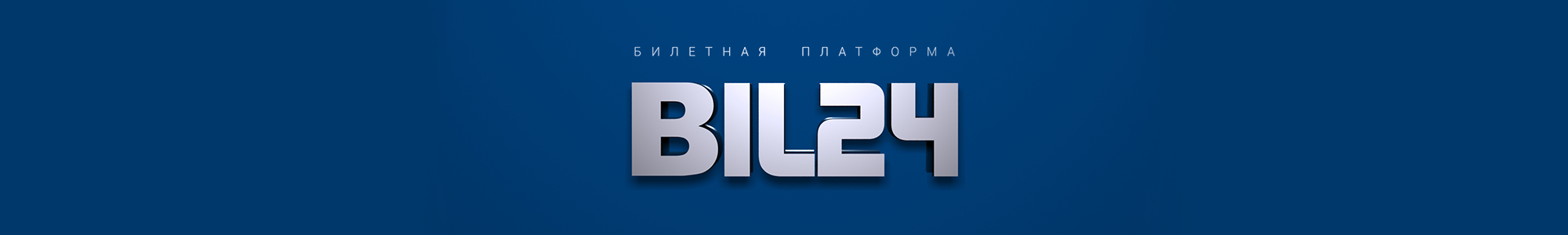 Заявка на получение доступа в билетную платформу BIL24.Наименование предприятия или ИПАдресИННОГРН/ОГРНИПРасчетный счетНаименование БанкаКорр. счетБИКФИО и email адреса пользователей для роли АГЕНТФИО и email адреса пользователей для роли ОРГАНИЗАТОР